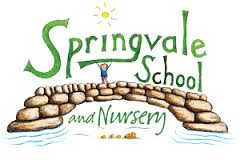 KS2 Football					Monday 20th November 2017I am delighted to confirm that we have set up two football matches against Silkstone Primary School on Friday 8th December. The girls match will kick off at 2.00pm and the boys match will kick off at 2.40pm we will ensure that the playground gates are open so that parents/family members can come along and support the match!  The event will finish at approximately 3.30pm so that all children can attend the Christmas Fayre. The permission slip below must be completed and returned for children to take part.Children require white or black shorts/socks, appropriate footwear (boots, blades or trainers), a t-shirt and warm jacket and a water bottle.  We strongly recommend shin pads are also worn but parents can give permission to play without (see below).  We will give the children a school shirt which must be handed back at the end of the game. We ask for players to bring their own shorts and socks as they get lost easily and are costly to replace.We hope that the children are enjoying football club and are looking forward to the next match!  Please note that children will only represent their school in sporting fixtures if they attending school regularly, working hard and following our ‘Steps to Success’.  I am sure the children will represent their school fantastically well!#PlaytogetherLearntogetherAchievetogetherKind RegardsMr L McClure/Mr L CrossfieldSpringvale FCMy child can take part in the football match.Please select either…My child will wear shin-pads _______________Or…I give my child permission to play without shin-pads _____________Please select either…I will collect my child from school at 3.30pm _______________Or…My child can walk home afterwards at 3.30pm _____________Name _______________________________ Class ___________________________Signed by parent _____________________________________